附件1:艺术学院2020-2021学年学生干部组织机构图-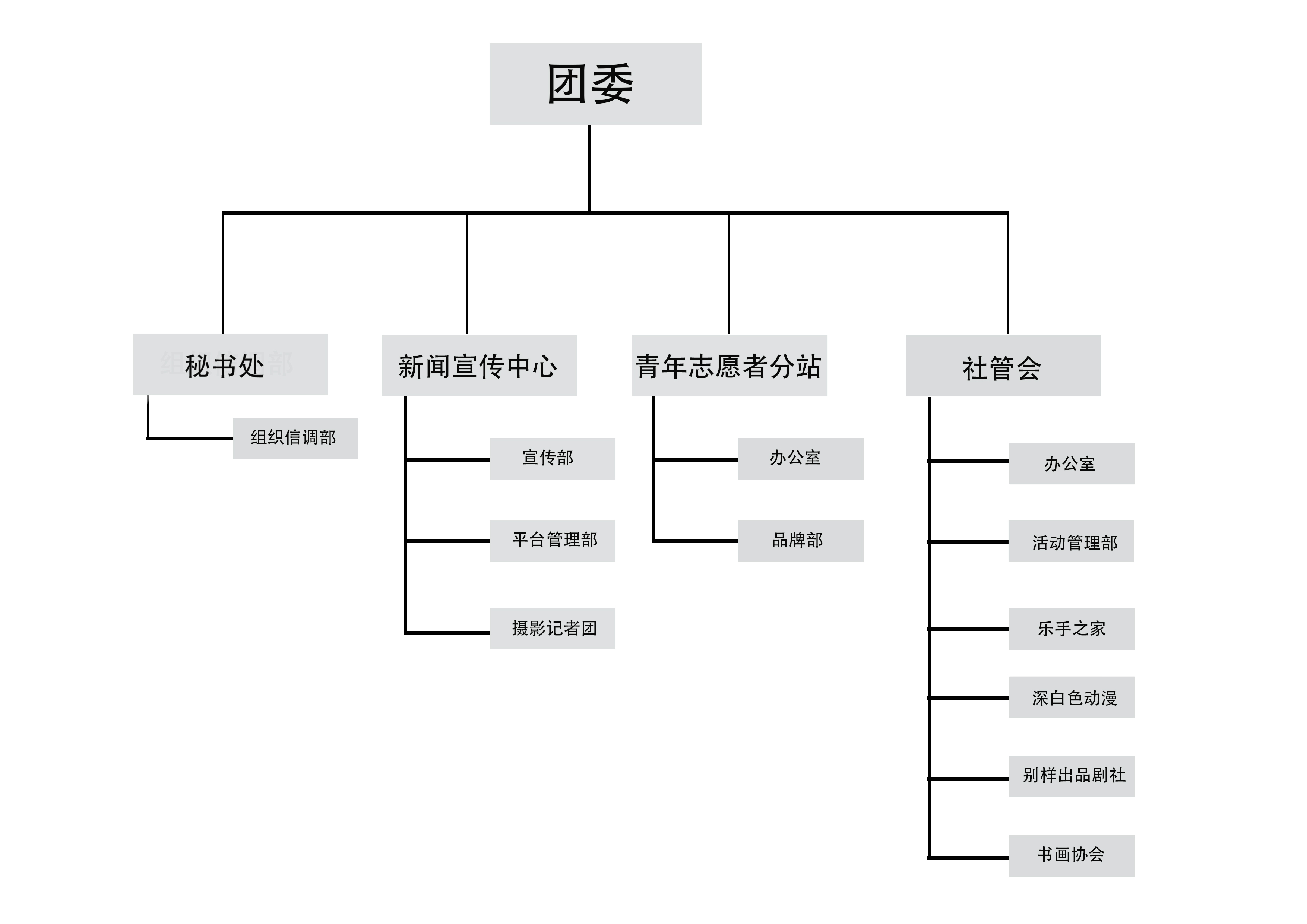 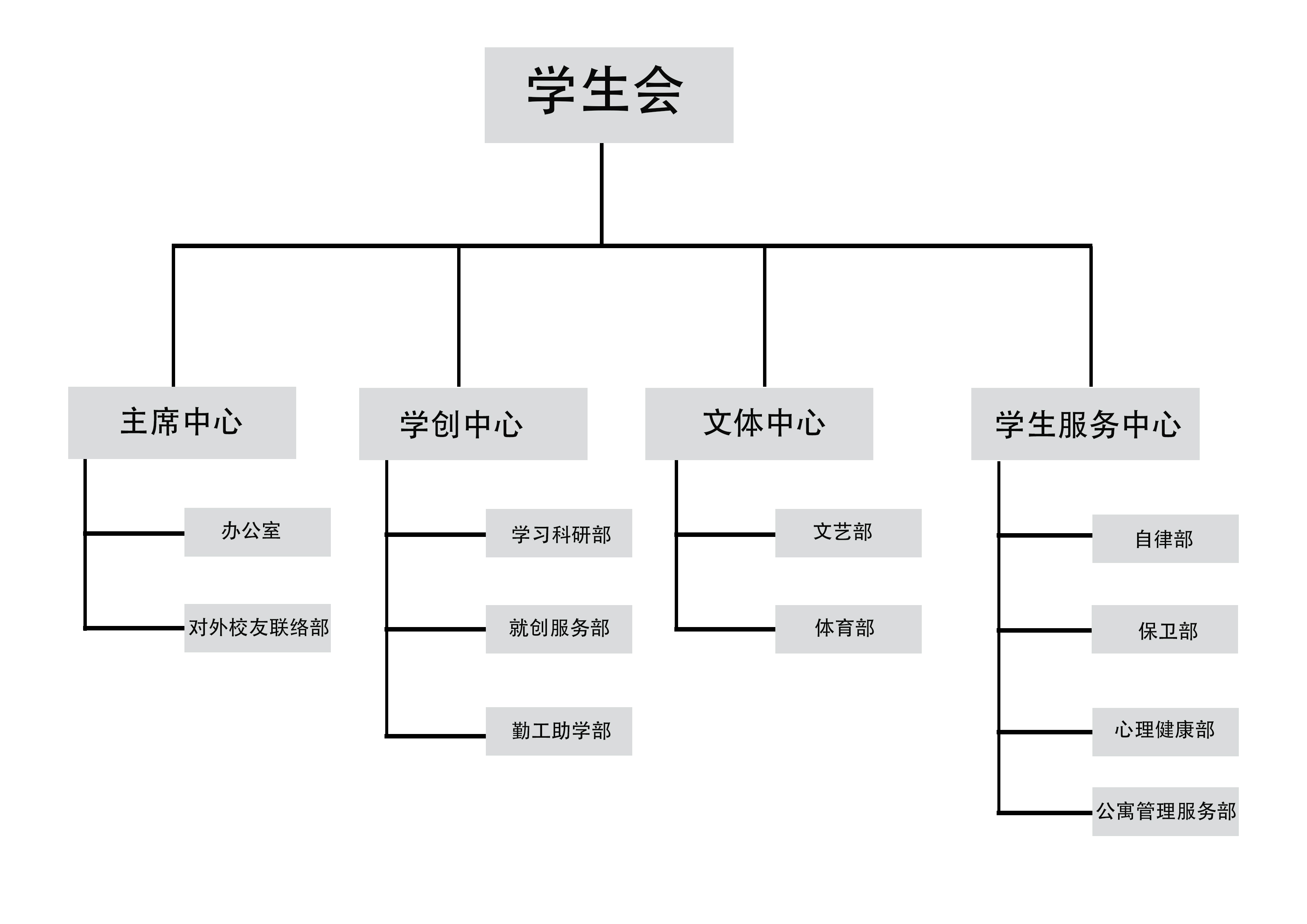 